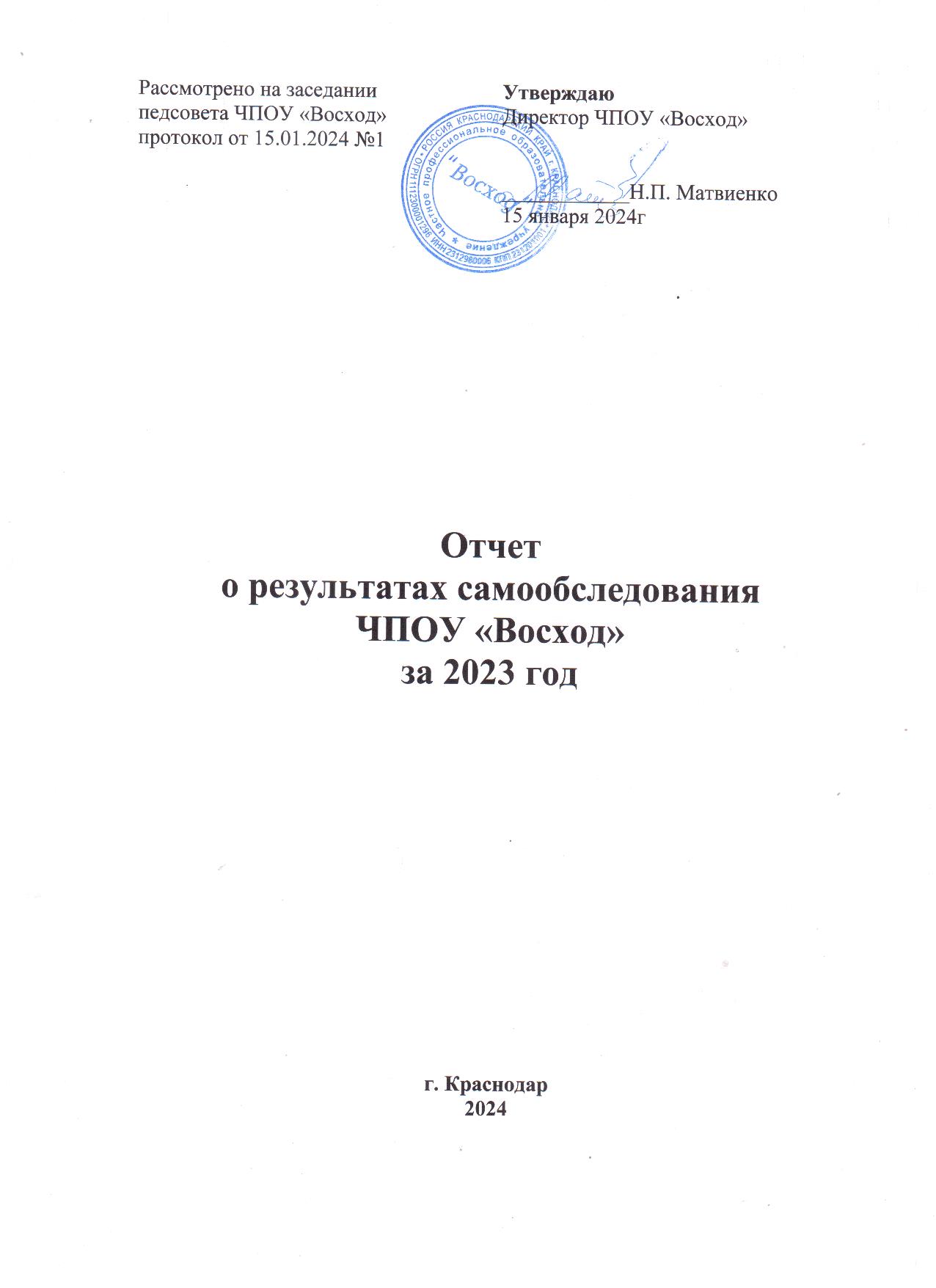 Пояснительная запискаСамообследование представляет собой процесс самостоятельного изучения, анализа и оценки результатов деятельности ЧПОУ «Восход».Самообследование ЧПОУ «Восход» проведено в соответствии с пунктом 3 части 2 статьи 29 Федерального закона от 29 декабря 2012 года № 273-ФЗ «Об образовании в Российской Федерации», Приказом Министерства образования и науки Российской Федерации от 14 июня 2013 года № 462 «Об утверждении Порядка проведения самообследования образовательной организацией» и Положением о самообследовании ЧПОУ «Восход».Цель самообследования - получение объективной информации о состоянии образовательного процесса по основным и дополнительным образовательным программам; установление степени соответствия содержания, уровня и качества подготовки обучающихся государственным требованиям в сфере профессионального обучения и дополнительного образования. Самообследование проводилось на основании приказа директора ЧПОУ «Восход» в период с 09.01.2024г. по 13.01.2024г. комиссией в составе:Председатель – Матвиенко Н.П. – директор ЧПОУ «Восход». Члены комиссии: Матвиенко Д.Н. – заместитель директора по УРТохян И.В. – преподавательПопова А.В. – главный бухгалтерНекоз В.М. – преподавательМатвиенко Н.Н. – механикВ ходе самообследования были исследованы: нормативно-правовая документация, учебные планы и программы, учебно-методическое и информационное обеспечение, сведения о кадровом и материально-техническом оснащении образовательного процесса. В отчете приведены результаты анализа организационно-правового обеспечения образовательной деятельности, системы управления ЧПОУ  «Восход», организации образовательного процесса, условий реализации образовательных программ.Содержание отчета:1. Общие сведения о ЧПОУ «Восход».2. Организационно - правовое обеспечение образовательной деятельности.3. Система управления ЧПОУ «Восход».4. Организация образовательного процесса:- структура обучения;- содержание обучения;- качество обучения.5. Условия реализации образовательных программ:- кадровое обеспечение;- информационно-методическое обеспечение;- материально-техническое обеспечение.6. Выводы по результатам самообследования.Отчет о самообследовании рассмотрен на заседании Педагогического совета ЧПОУ «Восход» 15 января 2024 года (протокол № 1). Результаты самообследования (отчет) размещены на официальном сайте ЧПОУ «Восход» в информационно-телекоммуникационной сети «Интернет».Раздел 1. Общие сведения о ЧПОУ «Восход»1.1. Полное и сокращенное наименование ЧПОУ «Восход»1.2. Организационно-правовая форма частная1.3. Место нахождения (юридический адрес) Краснодарский край г. Краснодар ул.им. Снесарева д.8 офис10Телефоны: 8(918)07-10-770; 8(918)0348169Факс______________________________________________________________e-mail аleksandra-zimovec@mail.ruАдрес официального сайта в сети «Интернет» avtovoshod.com1.4. Учредитель(ли) ЧПОУ «Восход» Матвиенко Н.П.(Ф.И.О., адрес, телефон) 8(918)03481691.5. Основной государственный регистрационный номер юридического лица (ОГРН) 11123000012961.6. Данные свидетельства о государственный регистрационный юридического лица (ЕГРЮЛ) 
1.7. Идентификационный номер налогоплательщика (ИНН) 23129800061.8. Свидетельство о постановке на налоговый учет юридического лица в налоговом органе (КПП) 2312010011.9. Лицензия на осуществление образовательной деятельности № 08537 от 13.10.2017г. выдана Министерством образования, науки и молодежной политики  Краснодарского края на бессрочно1.10. Перечень видов программ зафиксированных в приложении к лицензии:- Программы профессионального обучения водителей транспортных средств категории А, В;1.11. Адреса мест осуществления образовательной деятельности: г. Краснодар ул. им. Снесарева д.8г. Краснодар ул. В. Гассия д.6ст. Старокорсунская ул. Ленина д.105/1ст. Елизаветинская ул. Степная д.292пос. Знаменский ул. Первомайская д.61.12. Руководитель  ЧПОУ «Восход» Матвиенко Николай ПетровичАнализ правоустанавливающих документов ЧПОУ «Восход» позволяет сделать вывод о его соответствии законодательным требованиям и лицензионным нормативам.Раздел 2. Организационно - правовое обеспечение образовательной деятельности.Для организационно - правового обеспечения образовательной деятельности ЧПОУ«Восход» располагает комплектом учредительной, нормативно-правовой и организационно-распорядительной документации, которая соответствует предъявляемым лицензионным требованиям и законодательным нормативам. В ЧПОУ«Восход» имеются следующие нормативно-распорядительной документы:2.1. Устав ЧПОУ «Восход» Утвержден Решением Общего собрания Учредителей (29.08.2017г., № 2). Зарегистрирован в ИФНС России № 5 по г. Краснодару, 06.04.2011г. за государственным регистрационным номером 1112300001296.2.2. Локальные акты, регламентирующие образовательную деятельность ЧПОУ «Восход»:- Номенклатура дел.- Методические рекомендации по организации образовательного процесса.- Положение о приеме, обучении, выпуске и отчислении.- Положение о промежуточной аттестации.- Положение об итоговой аттестации.- Положение об оказании платных  образовательных услуг.- Правила внутреннего распорядка для обучающихся.- Положение об учебной практике (производственном обучении и производственной практике) обучающихся, осваивающих основные программы профессионального обучения.- Положение об обучении по индивидуальному учебному плану.- Положение о порядке выдачи документов установленного образца о профессиональном обучении и уровне квалификации, о дополнительном образовании, приобретении, заполнении и хранении соответствующих бланков документов.- Положение о комиссии по урегулированию споров между участниками образовательных отношений.- Положение об аттестационной комиссии (для установления соответствия занимаемой должности).- Положение о защите персональных данных работников и обучающихся.- Положение о размещении в сети «Интернет» и обновлении информации.- Положение о проведении самообследования.- Правила внутреннего трудового распорядка для работников.- Положение о педагогическом совете.- Положение о методической службе.- Положение о рабочей программе педагога.- Должностные инструкции работников.2.3. Организационно-распорядительная документация:- Договоры на обучение.- Приказы по контингенту (прием, выпуск, отчисление).- Приказы по основной деятельности (тарификация и закрепление за группами, проведение итоговой аттестации, о производственной практике, о составе аттестационной комиссии и др.).- Учебная планирующая документация (учебные планы, рабочие программы, календарные учебные графики, расписания занятий, материалы для промежуточной и итоговой аттестации, методические материалы и разработки, перечень учебно-методической литературы и др.).- Учетная документация (журналы теоретического и практического обучения, графики вождения; индивидуальные карточки по вождению, протоколы комиссий по итоговой аттестации выпускников, Книга выдачи итоговых документов).- Личные дела обучающихся (заявления, договоры на оказание платных образовательных услуг, акты выполненных работ (услуг), копии паспортов, копии выданных итоговых документов). Анализ организационно-правового обеспечения образовательной деятельности ЧПОУ «Восход» позволяет сделать вывод о его соответствии действующему законодательству и требованиям нормативных документов Министерства образования и науки Российской Федерации и Краснодарского края.Раздел 3. Система управления ЧПОУ «Восход»3.1. Управление ЧПОУ «Восход» строится на принципах единоначалия и самоуправления.3.2. Органами управления ЧПОУ «Восход» являются Учредитель (Общее собрание учредителей), Директор ЧПОУ  «Восход» и Педагогический совет. 3.3. Высшим органом управления ЧПОУ  «Восход» является Учредитель (Общее собрание учредителей). К исключительной компетенции Учредителя (Общего собрания учредителей) относится:- принятие решения о создании, реорганизации и ликвидации ЧПОУ «Восход»;- утверждение и изменение Устава ЧПОУ «Восход»;- определение основных направлений деятельности ЧПОУ «Восход»;- утверждение годовых отчетов о деятельности ЧПОУ «Восход», определение порядка покрытия убытков ЧПОУ «Восход»;- принятие решений по предпринимательской деятельности и дополнительным услугам; - принятие решений о вступлении в союзы, концерны, ассоциации, о создании юридических лиц и выходе из их состава;- назначение и увольнение Директора ЧПОУ «Восход»;- установление размеров зарплаты и премирования Директора ЧПОУ «Восход».3.4. Руководит ЧПОУ «Восход» Директор, назначаемый на эту должность и освобождаемый от нее Учредителем (Общим собранием Учредителей). Права и обязанности Директора, а также основания для прекращения трудовых отношений с ним регламентируются трудовым договором, заключаемым с ним сроком на пять лет Учредителям (Общим собранием Учредителей) и должностной инструкцией. Директор действует от имени ЧПОУ «Восход» без доверенности, представляет его интересы на территории Российской Федерации и за ее пределами. Директор действует на принципе единоначалия и несет ответственность за последствия своих действий в соответствии с законодательством Российской Федерации, Уставом ЧПОУ «Восход» и заключенным с ним трудовым договором.3.4.1. Директор в соответствии с законодательством осуществляет следующие полномочия:- в пределах своей компетенции издает приказы и распоряжения, обязательные для всех сотрудников и обучающихся ЧПОУ «Восход»;- осуществляет прием и увольнение работников ЧПОУ «Восход», расстановку кадров, распределение должностных обязанностей, утверждает должностные инструкции работников ЧПОУ «Восход»;- несет ответственность за уровень квалификации работников ЧПОУ «Восход»;- поощряет и налагает дисциплинарные взыскания на работников и обучающихся ЧПОУ «Восход»;- утверждает структуру и штатное расписание ЧПОУ «Восход», план его финансово-хозяйственной деятельности, его годовую бухгалтерскую отчетность и регламентирующие деятельность Учреждения внутренние документы; - принимает решение об открытии и закрытии филиалов;- выдает доверенности;- открывает расчетный и другие счета в банках, совершает различного рода сделки;- распоряжается и обеспечивает рациональное использование имущества, в том числе финансовых средств, принадлежащих ЧПОУ «Восход»;- отвечает за эффективность работы ЧПОУ «Восход»;- представляет Учредителю и общественности ежегодный отчет о деятельности ЧПОУ «Восход»;- осуществляет иные полномочия, предусмотренные для Директора действующим законодательством.3.4.2. Директор осуществляет учебно-методическое и организационное руководство ЧПОУ «Восход» в следующем порядке:- организует текущее и перспективное планирование деятельности ЧПОУ «Восход» с учетом целей, задач и направлений, для реализации которых оно создано;- обеспечивает комплектование контингента обучающихся;- обеспечивает подбор и расстановку педагогических и иных кадров ЧПОУ «Восход», организует повышения их квалификации и профессионального мастерства;- координирует работу преподавателей, мастеров производственного обучения, заведующих кабинетами, мастерскими, полигонами, других педагогических и иных работников ЧПОУ «Восход» по выполнению учебных (образовательных) планов и программ, разработке необходимой учебно-методической документации;- обеспечивает использование и совершенствование методов организации образовательного процесса и современных образовательных технологий, в том числе дистанционных;- оказывает практическую помощь педагогическим работникам ЧПОУ «Восход» в составлении расписания и графиков учебных занятий, в подготовке учебной документации, а также в учете и отчетности по всей учебной работе;- устанавливает объем нагрузки преподавателей и мастеров производственного обучения, а также осуществляет контроль за учебной нагрузкой обучающихся;- контролирует ход учебного процесса (посещаемость, проверка журналов, правильное и полное проведение занятий теоретического и практического обучения);- организует работу комиссии промежуточной аттестаций обучающихся, работу выпускной аттестационной комиссии, а также оформление, выдачу и учет документов об окончании ЧПОУ «Восход», осуществляет контроль за качеством образовательного процесса, объективностью оценки результатов образовательной деятельности обучающихся, обеспечением уровня подготовки обучающихся, соответствующего требованиям образовательного стандарта- проводит работу по повышению эффективности форм, методов и средств учебно-производственного процесса и совершенствованию учебно-производственной базы ЧПОУ «Восход», принимает меры по оснащению кабинетов современным оборудованием, наглядными пособиями и техническими средствами обучения, учебно-методической литературой;- организует работу по обеспечению безопасных условий обучения и труда, несет персональную ответственность за состояние охраны труда и безопасности дорожного движения. 3.5. В ЧПОУ «Восход» создан и действует в качестве органа самоуправления Педагогический совет, основными направлениями деятельности которого являются:- рассмотрение и обсуждение планов учебной, методической работы и плана развития учебно-материальной базы ЧПОУ «Восход»; - обсуждение и принятие рабочих планов и программ учебных курсов, дисциплин; рассмотрение состояния, мер и мероприятий по реализации государственных требований к профессиональному обучению, в том числе учебно-программного, учебно-методического и экспериментально- технического обеспечения по специальностям и программам, по которым осуществляется подготовка в ЧПОУ «Восход»; - анализ и оценка результатов образовательного процесса в ЧПОУ «Восход»;- рассмотрение вопросов, связанных с проведением текущего контроля знаний и промежуточной аттестации, допуском обучающихся к итоговой аттестации, отчислением (в т. ч. выпуском) обучающихся;- рассмотрение состояния и итогов учебно-воспитательной работы ЧПОУ «Восход», заслушивание информации и отчетов педагогических работников ЧПОУ «Восход», докладов представителей организаций и учреждений, взаимодействующих с ЧПОУ «Восход», по вопросам образования и воспитания обучающихся, принятие решений по проблемам, связанным с совершенствованием образовательного процесса в ЧПОУ «Восход»;- рассмотрение состояния и итогов методической работы ЧПОУ «Восход», совершенствования педагогических и информационных технологий, методов и средств обучения по реализуемым формам обучения (заслушивание и обсуждение опыта работы преподавателей в области новых педагогических и информационных технологий, авторских программ, учебников, учебных и методических пособий);- иные вопросы, отнесенные к его компетенции в соответствии с законодательством Российской Федерации. В целом организация управления ЧПОУ «Восход» соответствует Закону об образовании в Российской Федерации и Уставу ЧПОУ «Восход».Раздел 4. Организация образовательного процесса:4.1. Структура обученияОсновные образовательные программы:- Программа профессиональной подготовки водителей транспортных средств категории «А»;- Программа профессиональной подготовки водителей транспортных средств категории «В»; Контингент обучающихся по основным и дополнительным образовательным программам за 2023 год представлен следующим образом:Контингент обучающихся формируется путем заключения договоров на обучение с физическими и юридическими лицами на платной основе.Анализ структуры образовательной деятельности ЧПОУ  «Восход» позволяет сделать вывод о ее соответствии лицензионным нормативам.4.2. Содержание обученияВ ЧПОУ «Восход» имеется вся учебно-программная документация, необходимая для осуществления образовательного процесса: имеются в наличии Примерные или Типовые программы по всем реализуемым программам, разработаны рабочие учебные планы и программы, на обучение каждой учебной группы утверждаются график учебного процесса, расписание учебных занятий, разрабатываются материалы промежуточной и итоговой аттестации, методические разработки, дидактические материалы. Реализуемые образовательные программы разработаны в  соответствии с локальным актом, регламентирующим данный порядок, соответствуют типу образовательной организации, прошли процедуру согласования и утверждения в соответствии с Уставом ЧПОУ «Восход». Структура основных и дополнительных образовательных программ, перечень и последовательность изучения дисциплин, соотношение между теоретической и практической подготовкой, формы и количество промежуточной аттестации, вид итоговой аттестации соответствуют Примерным программам. Выполнены требования к структуре по минимальному количеству учебных часов по каждому учебному предмету и разделу, определены требования к результатам освоения основных и дополнительных  образовательных программ, определены требования к условиям реализации основных и дополнительных образовательных программ. Расписание занятий соответствует режиму работы ЧПОУ «Восход», Уставу и требованиям СанПиН, соблюдены предельно допустимая аудиторная учебная нагрузка и объем времени, отведенного учебным планом для изучения учебных предметов.  Учебно-методическое сопровождение соответствует установленным требованиям. Основные Рабочие образовательные программы соответствуют установленным требованиям по всем циклам и компонентам с учетом содержания и объема часов, предусмотренного Примерными или Типовыми программами. Рабочие учебные планы по структуре, срокам обучения, распределению обязательной учебной нагрузке в часах, видам учебных занятий, соотношению между теоретической и практической подготовкой, формам и количеству промежуточных аттестаций, формам и порядку итоговой аттестации соответствуют требованиям Примерных или Типовых программ. Сроки освоения программ в пределах нормы. Рабочие программы дисциплин соответствуют требованиям к содержанию подготовки выпускников, определенным Примерными или Типовыми программами.Организация практического обучения обеспечивает выполнение требований, предъявляемых к проведению практического обучения.4.3. Качество обученияКачество подготовки в ЧПОУ «Восход» характеризуется такими показателями, как качество теоретического и практического обучения, качество итоговой аттестации выпускников, высокий уровень их готовности к профессиональной деятельности. Качество подготовки определяется уровнями усвоения учебного материала и системой контроля. Система контроля в ЧПОУ «Восход» по формам, объемам и содержанию соответствует сложившейся системе профессионального обучения и дополнительного образования и обеспечивает контроль за усвоением содержания образовательного стандарта в части государственных требований к минимуму содержания и уровню подготовки выпускников. В ЧПОУ «Восход» используются все виды контроля: входной, текущий, промежуточный и итоговый. Входной контроль является определяющим условием формирования качественного контингента в начальный период обучения. Для определения соответствия применяемых форм, средств, методов обучения и воспитания возрастным, психофизическим особенностям и способностям обучающихся ЧПОУ «Восход» проводит тестирование обучающихся с помощью соответствующих специалистов или с использованием аппаратно-программного комплекса (АПК) тестирования и развития психофизиологических качеств водителя.Текущий контроль является одним из основных видов проверки знаний, умений и навыков обучающихся. Текущий контроль - это органическая часть всего учебного процесса, он тесно связан с изложением, закреплением, повторением и применением учебного материала. Основные методы текущего контроля в ЧПОУ «Восход»: устный опрос, письменная и практическая проверка. В период изучения дисциплины преподаватель ведет таблицу мониторинга качества знаний по всем обучающимся, используя варианты компоновки зачетных билетов по пройденным темам, чтобы иметь возможность соотнести улучшение или ухудшение качества знаний индивидуально по каждому обучающемуся и принять решение о выставлении оценки текущей успеваемости. Освоение образовательной программы, в том числе отдельной части или всего объема учебного предмета, курса, дисциплины (модуля) образовательной программы, сопровождается промежуточной аттестацией обучающихся, проводимой в формах зачетов и экзаменов. Промежуточный контроль позволяет определить качество изучения обучающимися учебного материала по разделам, темам дисциплины. Профессиональная подготовка завершается итоговой аттестацией в форме квалификационного экзамена. Квалификационный экзамен включает в себя практическую квалификационную работу и проверку теоретических знаний. Итоговая аттестация проводится экзаменационной комиссией, состав которой определяется и утверждается руководителем ЧОУ НПО «Восход». К проведению квалификационного экзамена привлекаются представители работодателей, их объединений. Результаты квалификационного экзамена оформляются протоколом.Итоговый контроль направлен на проверку конечных результатов обучения. Промежуточная аттестация и проверка теоретических знаний при проведении квалификационного экзамена проводятся с использованием материалов, утверждаемых руководителем ЧПОУ «Восход».Индивидуальный учет результатов освоения обучающимися образовательных программ, а также хранение в архивах информации об этих результатах осуществляются ЧПОУ «Восход» на бумажных и (или) электронных носителях.Результаты обучения в учебных группах за 2023 год:Итоговые данные контроля знаний обучающихся по основным образовательным программам за 2023 год:В статистике ДТП, произошедших по вине водителей со стажем управления до 2-х лет, сдавших квалификационные экзамены на получение права на  управления ТС за 2023 год, проводимой Управлением ГИБДД Краснодарского края, выпускники ЧПОУ «Восход» не значатся.Уровень подготовки обучающихся в ЧПОУ  «Восход» соответствует современным требованиям. Качество знаний может быть определено как достаточное.Раздел 5. Условия реализации образовательных программ:5.1. Кадровое обеспечениеКадровая политика ЧПОУ «Восход» направлена на обеспечение образовательного процесса компетентными педагогическими работниками, осуществляющими свою деятельность на основе соответствующего образования, подготовки, мастерства и опыта. Деятельность по управлению кадровым составом, влияющим на качество образовательного процесса в ЧПОУ «Восход» включает: процесс управления педагогическими работниками и процесс повышения квалификации педагогических работников. Номенклатура должностей педагогических работников в ЧПОУ «Восход» соответствует номенклатуре, утвержденной Постановлением Правительства РФ от 8 августа 2013 г. № 678 «Об утверждении номенклатуры должностей педагогических работников организаций, осуществляющих образовательную деятельность, должностей руководителей образовательных организаций».Педагогические работники, реализующие основные и дополнительные образовательные программы, в том числе преподаватели учебных предметов, мастера производственного обучения, удовлетворяют квалификационным требованиям, указанным в квалификационных справочниках по соответствующим должностям.Требования к квалификации преподавателей: высшее профессиональное образование или среднее профессиональное образование по направлению подготовки «Образование и педагогика» или в области, соответствующей преподаваемому предмету, без предъявления требований к стажу работы, либо  высшее профессиональное образование или среднее профессиональное образование и дополнительное профессиональное образование по направлению деятельности в образовательном учреждении без предъявления требований к стажу работы.Требования к квалификации мастеров производственного обучения: высшее профессиональное образование или среднее профессиональное образование в областях, соответствующих профилям обучения и дополнительное профессиональное образование по направлению подготовки «Образование и педагогика» без предъявления требований к стажу работы. Лица, не имеющие специальной подготовки или стажа работы, установленных в разделе «Требования к квалификации» Приказа Минздравсоцразвития Российской Федерации №761н от 26 августа 2010 г. «Об утверждении Единого квалификационного справочника должностей руководителей, специалистов и служащих, раздел «Квалификационные характеристики должностей работников образования», но обладающие достаточным практическим опытом и выполняющие качественно и полном объеме возложенные на них должностные обязанности, по рекомендации аттестационной комиссии назначены на соответствующие должности так же, как и лица, имеющие специальную подготовку и стаж работы в соответствии с Приказом Минздравсоцразвития Российской Федерации от 25 октября 2010г. № 921н «О внесении изменения в Порядок применения Единого квалификационного справочника должностей руководителей, специалистов и служащих».Педагогические работники, реализующие основные и дополнительные образовательные программы, систематически повышают свой профессиональный уровень по профилю педагогической деятельности.Мастера производственного обучения имеют документ на право обучения вождению транспортного средства соответствующей категории и подкатегории, а также удостоверение на право управления транспортным средством соответствующей категории, подкатегории. Кадровый состав педработников ЧПОУ «Восход» в 2023 году5.2. Информационно-методическое обеспечениеБиблиотечно-информационное обеспечение образовательного процесса способствует реализации основных и дополнительных образовательных программ.Информационный фонд ЧПОУ «Восход» постоянно обновляется с учетом сроков хранения литературы. В настоящее время фонд укомплектован изданиями учебной литературы, вышедшими за последние 5 лет по циклу общепрофессиональных и специальных дисциплин – на 85 %.По состоянию на 01.01.2024 г. книжный фонд составляет 100 экземпляров, из них учебной литературы 80 экземпляров.Обеспеченность учебной литературой общих профессиональных и специальных дисциплин, профессионального цикла составляет 0,5 на одного обучающегося.Дополнительная литература представлена сборниками законодательных актов, справочной литературой, текстами, дополняющими учебную литературу.Информационный фонд комплектуется на основе реализуемых образовательных программ, заявок преподавателей, каталогов и прайс-листов издательств и книготорговых фирм.На основе внедрения современных технологий и компьютеризации библиотечно-информационных процессов совершенствуется информационные услуги: выход в Интернет, комплектование фонда на электронных носителях, оперативный поиск информации в электронных каталогах. При приобретении литературы учитывается рекомендуемый коэффициент книгообеспеченности для всех изучаемых учебных дисциплин, профессиональных модулей.В ЧПОУ «Восход» на компьютерах установлено современное лицензионное программное обеспечение с операционной системой MicrosoftWindows7 и соответствующим пакетом Microsoft Office 2010.В компьютерном классе проведена локальная сеть, что позволяет использовать в учебном процессе сетевые технологии. Кабинеты укомплектованы оборудованием: персональными компьютерами (24 шт.), интерактивными досками (5 шт.), лазерными принтерами (5шт.), проекторами (5 шт.), сканерами (5 шт.).Создана медиатека с материалами лекций по различным дисциплинам. Наличие классов с мультимедийным оборудованием позволяет активно использовать обучающие программы в учебном процессе.Создан сайт ЧПОУ «Восход». Адрес сайта –avtovoshod.com. На нем размещена вся оперативная информация для обучающихся, отражены различные аспекты учебной, методической деятельности ЧПОУ «Восход» и т.д. Адрес электронной почты:info@avtovoshod.com.Обеспеченность обучающихся учебной литературой, необходимой для реализации основных и дополнительных образовательных программ, соответствует нормативу. Состояние учебно-информационного обеспечения является достаточным для реализации заявленным ЧПОУ «Восход» основных и дополнительных образовательных  программ с учетом государственных требований.5.3. Материально-техническое обеспечение5.3.1. Учебные кабинеты, оборудованные:- посадочными местами по количеству обучающихся;- рабочим местом преподавателя;- компьютером;- интерактивной доской или мультимедийным комплексом с лицензионным программным обеспечением;- нормативными документами в области реализуемых образовательных программ;- методической литературой в области реализуемых образовательных программ;- учебно-наглядными пособиями;- обучающими фильмами.5.3.2. Аппаратно-программный комплекс тестирования и развития психофизиологических качеств водителя (АПК).5.3.3. Тренажеры.5.3.4. Учебные транспортные средства категории В.5.3.5. Участки закрытой площадки или автодрома.5.3.6. Учебное оборудование.5.3.7. Перечень материалов по предмету «Первая помощь при дорожно-транспортном происшествии»Раздел 6. ВыводыВсесторонне проанализировав условия образовательной деятельности, оснащенность образовательного процесса, образовательный ценз педагогических кадров, комиссия по самообследованию считает, что ЧПОУ  «Восход» имеет достаточный потенциал для реализации подготовки по всем лицензированным направлениям.На основании результатов проведенного самообследования деятельности ЧПОУ «Восход» можно сделать следующие выводы:1. За 2022 год ЧПОУ «Восход» осуществлены конкретные меры по развитию основных его видов деятельности. Отмечаются положительные тенденции в вопросах повышении кадрового потенциала, обновлении содержания и улучшении качества профессиональной подготовки обучающихся, укреплении материально-технической базы.2. Содержание и уровень реализуемых основных и дополнительных образовательных программ соответствуют государственным требованиям, предусмотренным Примерными и Типовыми программами. 3. Результаты промежуточного контроля знаний, итоговой аттестации выпускников указывают на то, что качество подготовки специалистов соответствует требованиям, указанным в профессиональных образовательных программах.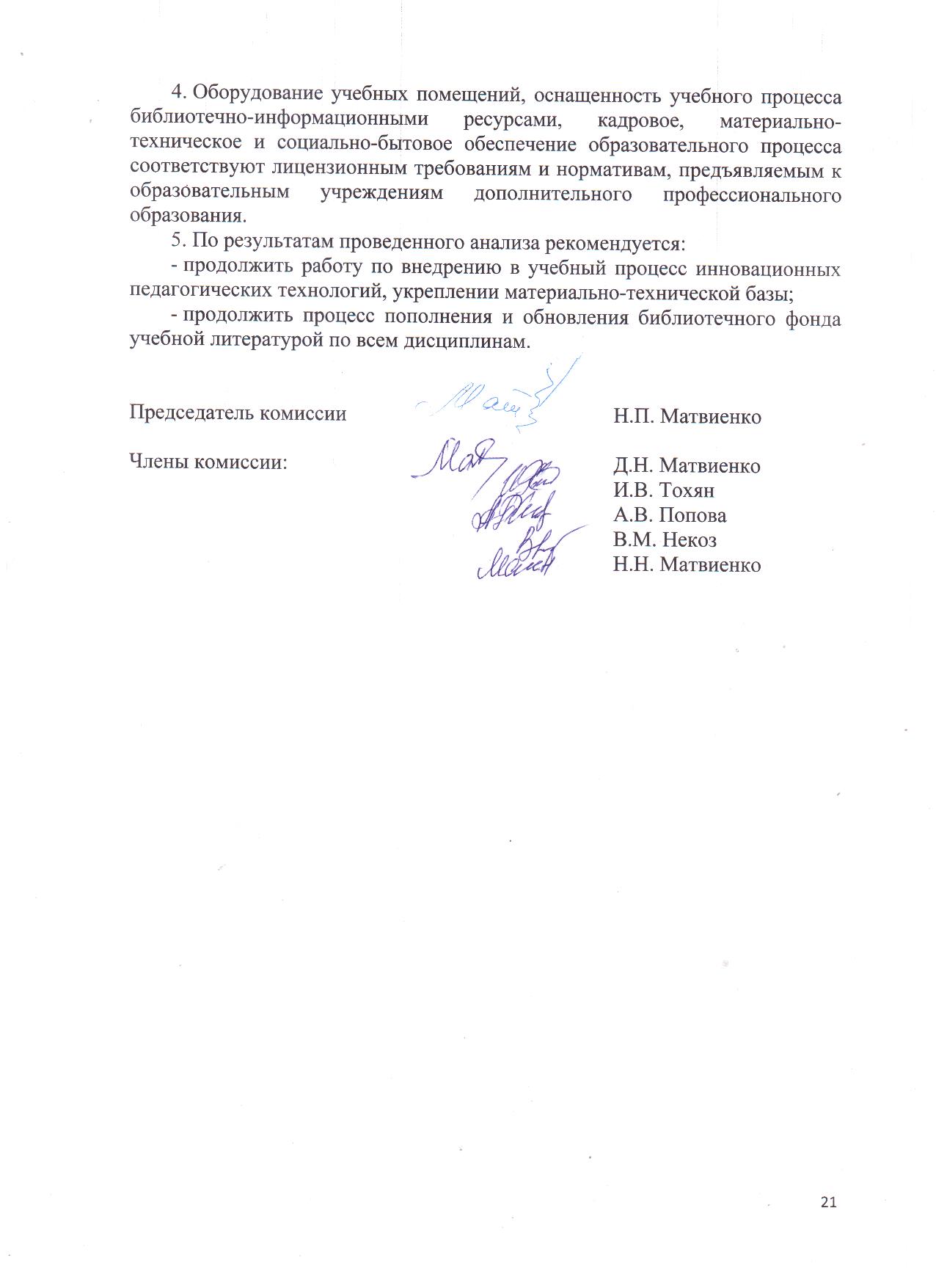 № п/пПрограмма обученияКоличество обученных1.Водители транспортных средств категории «А»122.Водители транспортных средств категории «В»351Итого:363№ п/пПрограмма обученияКоличество обученных% сдачи комплексного экзамена в ЧПОУ «Восход»с 1 раза% сдачи экзамена в ГИБДД                     с 1 разаСредне-краевой % сдачис 1 раза1. Водители транспортных средств категории «А»1210063752.Водители транспортных средств категории «В»3511006175Итого:363№п/пДолжностьКоли-чествоВысшее образо-ваниеСреднее профес-сиональное образованиеУстано-влено соответ-ствие занима-емой должностиСвоевременное повышение квали-фикацииУсловия работыУсловия работыУсловия работыПедстажПедстажПедстажштатсовм.ГПДДо 1 годаОт 1 года до 5 летОт 5 лет1.Преподаватель11831111102---112.Мастер п/о2412122424159---24Наименование учебного оборудованияЕдиница измеренияКоличествоОборудование и технические средства обученияТренажер <1>комплектУчебное ТСАппаратно-программный комплекс тестирования и развития психофизиологических качеств водителя (АПК) <2>комплектПреподавательДетское удерживающее устройствокомплект1Гибкое связующее звено (буксировочный трос)комплект1Тягово-сцепное устройствокомплект1Компьютер с соответствующим программным обеспечениемкомплект1Мультимедийный проекторкомплект1Экран (монитор, электронная доска)комплект1Магнитная доска со схемой населенного пункта <3>комплект1Учебно-наглядные пособия <4>Основы законодательства в сфере дорожного движенияДорожные знакикомплект1Дорожная разметкакомплект1Опознавательные и регистрационные знакишт1Средства регулирования дорожного движенияшт1Сигналы регулировщикашт1Применение аварийной сигнализации и знака аварийной остановкишт1Начало движения, маневрирование. Способы развороташт1Расположение транспортных средств на проезжей частишт1Скорость движенияшт1Обгон, опережение, встречный разъездшт1Остановка и стоянкашт1Проезд перекрестковшт1Проезд пешеходных переходов и мест остановок маршрутных транспортных средствшт1Движение через железнодорожные путишт1Движение по автомагистралямшт1Движение в жилых зонахшт1Перевозка пассажировшт1Перевозка грузовшт1Неисправности и условия, при которых запрещается эксплуатация транспортных средствшт1Ответственность за правонарушения в области дорожного движенияшт1Страхование автогражданской ответственностишт1Последовательность действий при ДТПшт1Психофизиологические основы деятельности водителяПсихофизиологические особенности деятельности водителяшт1Воздействие на поведение водителя психотропных, наркотических веществ, алкоголя и медицинских препаратовшт1Конфликтные ситуации в дорожном движениишт1Факторы риска при вождении автомобиляшт1Основы управления транспортными средствамиСложные дорожные условияшт1Виды и причины ДТПшт1Типичные опасные ситуациишт1Сложные метеоусловияшт1Движение в темное время сутокшт1Посадка водителя за рулем. Экипировка водителяшт1Способы торможенияшт1Тормозной и остановочный путьшт1Действия водителя в критических ситуацияхшт1Силы, действующие на транспортное средствошт1Управление автомобилем в нештатных ситуацияхшт1Профессиональная надежность водителяшт1Дистанция и боковой интервал. Организация наблюдения в процессе управления транспортным средствомшт1Влияние дорожных условий на безопасность движенияшт1Безопасное прохождение поворотовшт1Безопасность пассажиров транспортных средствшт1Безопасность пешеходов и велосипедистовшт1Типичные ошибки пешеходовшт1Типовые примеры допускаемых нарушений ПДДшт1Устройство и техническое обслуживание транспортных средств категории «B» как объектов управленияКлассификация автомобилейшт1Общее устройство автомобиляшт1Кузов автомобиля, системы пассивной безопасностишт1Общее устройство и принцип работы двигателяшт1Горюче-смазочные материалы и специальные жидкостишт1Схемы трансмиссии автомобилей с различными приводамишт1Общее устройство и принцип работы сцепленияшт1Общее устройство и принцип работы механической коробки переключения передачшт1Общее устройство и принцип работы автоматической коробки переключения передачшт1Передняя и задняя подвескишт1Конструкции и маркировка автомобильных шиншт1Общее устройство и принцип работы тормозных системшт1Общее устройство и принцип работы системы рулевого управленияшт1Общее устройство и маркировка аккумуляторных батарейшт1Общее устройство и принцип работы генераторашт1Общее устройство и принцип работы стартерашт1Общее устройство и принцип работы бесконтактной и микропроцессорной систем зажиганияшт1Общее устройство и принцип работы внешних световых приборов и звуковых сигналовшт1Классификация прицеповшт1Общее устройство прицепашт1Виды подвесок, применяемых на прицепахшт1Электрооборудование прицепашт1Устройство узла сцепки и тягово-сцепного устройствашт1Контрольный осмотр и ежедневное техническое обслуживание автомобиля и прицепашт1Организация и выполнение грузовых перевозок автомобильным транспортомНормативные правовые акты, определяющие порядок перевозки грузов автомобильным транспортомшт1Организация и выполнение пассажирских перевозок автомобильным транспортомНормативное правовое обеспечение пассажирских перевозок автомобильным транспортомшт1Информационные материалыИнформационный стендЗакон Российской Федерации от 7 февраля 1992 г.№ 2300-1 «О защите прав потребителей»шт1Копия лицензии с соответствующим приложениемшт1Примерная программа профессиональной подготовки водителей транспортных средств категории «B»шт1Программа профессиональной подготовки водителей транспортных средств категории «B», согласованная с Госавтоинспекциейшт1Учебный планшт1Календарный учебный график (на каждую учебную группу)шт1Расписание занятий (на каждую учебную группу)шт1График учебного вождения (на каждую учебную группу)шт1Схемы учебных маршрутов, утвержденные руководителем организации, осуществляющей образовательную деятельностьшт1Книга жалоб и предложенийшт1Адрес официального сайта в сети «Интернет»Наименование учебных материаловЕдиница измеренияКоличествоОборудованиеОборудованиеОборудованиеТренажер-манекен взрослого пострадавшего (голова, торс, конечности) с выносным электрическим контролером для отработки приемов сердечно-легочной реанимациикомплект1Тренажер-манекен взрослого пострадавшего (голова, торс) без контролера для отработки приемов сердечно-легочной реанимациикомплект1Тренажер-манекен взрослого пострадавшего для отработки приемов удаления инородного тела из верхних дыхательных путейкомплект1Расходный материал для тренажеров (запасные лицевые маски, запасные «дыхательные пути», пленки с клапаном для проведения искусственной вентиляции легких)комплект20Мотоциклетный шлемштук1Расходные материалыРасходные материалыРасходные материалыАптечка первой помощи (автомобильная)комплект8Табельные средства для оказания первой помощи. Устройства для проведения искусственной вентиляции легких: лицевые маски с клапаном различных моделей. Средства для временной остановки кровотечения - жгуты. Средства иммобилизации для верхних, нижних конечностей, шейного отдела позвоночника (шины). Перевязочные средства (бинты, салфетки, лейкопластырь)комплект1Подручные материалы, имитирующие носилочные средства, средства для остановки кровотечения, перевязочные средства, иммобилизирующие средствакомплект1Учебно-наглядные пособия <1>Учебно-наглядные пособия <1>Учебно-наглядные пособия <1>Учебные пособия по первой помощи пострадавшим в дорожно-транспортных происшествиях для водителейкомплект18Учебные фильмы по первой помощи пострадавшим в дорожно-транспортных происшествияхкомплект1Наглядные пособия: способы остановки кровотечения, сердечно-легочная реанимация, транспортные положения, первая помощь при скелетной травме, ранениях и термической травмекомплект1Технические средства обученияТехнические средства обученияТехнические средства обученияКомпьютер с соответствующим программным обеспечениемкомплект1Мультимедийный проекторкомплект1Экран (электронная доска)комплект1